-Ωχ, τα ρούχα έχουν λάσπες ,τι θα κάνω και δεν έχω και απορρυπαντικόΕδώ είναι το Φτυστέξ θα σου δώσει την λύση ,φιτ, φιτ  !!!!!!!Νέο Φτυστέξ καθαρίζει σε χρόνο ρεκόρ τους λεκέδες στα ρούχα δηλαδή με ένα φιτ                                                                                                                                                               γίνεται λαμπίκο στο λεπτό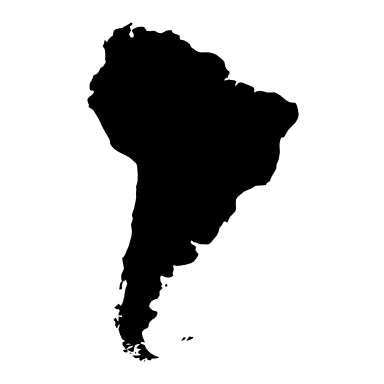 Φτιάχνεται στην Νότια Αμερική!!!!!!!!!!!!!(πάντα να φυλάγεται μακριά από παιδιά)!!!!!!!!!!!!!